Conference Announcement: 39th Annual Pacific Rim International Conference on Disability & Diversity, February 27 and February 28, 2024Sandra OshiroCenter on Disability Studies, University of Hawaiʻi at MānoaAbstract This article announces the 39th Annual Pacific Rim International Conference on Disability and Diversity organized by the Center on Disability Studies, College of Education, University of Hawaiʻi at Mānoa. Keywords: conference, disability, diversityConference Announcement: 39th Annual Pacific Rim International Conference on Disability & Diversity, February 27 and February 28, 2024The 39th Annual Pacific Rim International Conference on Disability and Diversity runs from February 27 to February 28, 2024 (HST) at the Hawaiʻi Convention Center in Honolulu, Hawaiʻi. Organized by the Center on Disability Studies, College of Education, University of Hawaiʻi at Mānoa, the conference offers participants both in-person and virtual options and provides opportunities for deep and lively exchanges of ideas and practices to further global disability rights and support.This year’s theme, “Beyond Access: Building a Culture of Belonging,” recognizes the progress achieved thus far as well as the ongoing challenge in developing communities that fully encourage inclusion and actively expand opportunities for all.Several pre-conference and post-conference events are planned, among them a virtual international forum, “Conversations on Disability Studies,” set for February 26, 2024, 9 a.m. to 3 p.m. (HST), and the 2nd Annual Summit on Employment First scheduled on February 29, 2024, 8:30 a.m. to 4 p.m. (HST).	Join our gathering of people with disabilities, advocates, policymakers, global scholars, practitioners, educators, students, family members, and businesses as we collectively define and help to create a culture of belonging in our schools, universities, workplaces, healthcare systems, and communities.To register and learn more about the conference, please visit the Pacific Rim website. The Review of Disability Studies: An International Journal will be publishing the conference proceedings in coming months. Conference Announcement: 39th Annual Pacific Rim International Conference on Disability & Diversity, February 27 and February 28, 2024 by Review of Disability Studies Editorial Team https://rdsjournal.org/index.php/journal/article/view/1336 is licensed under a Creative Commons Attribution 4.0 International License. Based on a work at https://rdsjournal.org.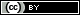 